Aanmeldformulier Praktijk De Hoofdroute                                               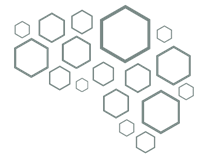 VolwassenenUitleg:Kunt u onderstaand formulier zo uitgebreid mogelijk invullen. Zodra u alles heeft ingevuld, wilt u dan dit ingevulde formulier mailen naar dehoofdroute@gmail.com . Let op! Voordat u het bestand verzendt moet u het bestand beveiligen met een wachtwoord. Via deze link leest u hoe u dat doet:https://support.microsoft.com/nl-nl/office/een-document-met-een-wachtwoord-beveiligen-05084cc3-300d-4c1a-8416-38d3e37d6826#ID0EBBF=Windows Nadat u de vragenlijst verzonden heeft, stuurt u ons het wachtwoord toe via een aparte email. Dit om ervoor te zorgen dat uw privacy gewaarborgd blijft. Vragen over aanmelding OndertekeningPlaats: Datum: Naam en handtekening:Naam RoepnaamGeboortedatumAdresPostcode en woonplaatsTelefoonnummerEmailBurgerservicenummerVerzekeringPolisnummer verzekeringGeslachtWoonsituatie Naam huisartsAdresTelefoonnummerEmail Wat is de reden dat u nu hulp zoekt? Wat zijn uw klachten en wanneer zijn deze begonnen?Op welke wijze belemmeren de klachten u in het dagelijks functioneren?Wat heeft u tot nu toe zelf gedaan om uw klachten te verminderen ?Wat gaat er goed ?Kunt u aangeven wat u met de therapie wilt bereiken? Zijn er ingrijpende gebeurtenissen geweest, die van invloed kunnen zijn op uw klachten?Het kan zijn dat u al langere tijd klachten heeft en daar al eerder hulp voor gehad heeft. Om een goede inschatting te kunnen maken op welke wijze u het best geholpen zou kunnen worden zijn onderstaande vragen van belang. U bent, vanzelfsprekend, vrij om deze wel/niet te beantwoorden. Heeft u eerder een behandeling gehad bij een psychiater, psycholoog/psychotherapeut of maatschappelijk werker? Zo ja, bij wie en wanneer? Welke klachten had u toen?Indien psychologisch onderzoek; wat was conclusie en eventueel diagnose?Wat heeft de hulpverlening voor effect gehad?  Beroep en opleidinga) Welke school/opleiding heeft u gevolgd en afgerond?b) Wat is uw beroep?c) Oefent u uw beroep op dit moment uit?d) Vindt u uw werk leuk?e) Ervaart u problemen op het werk?Lichamelijke gezondheida) Bent u lichamelijk gezond?b) Heeft u ooit een ernstige ziekte of ziekenhuisopname gehad?c) Is er bij u sprake van een verslaving?